      Haile Neptune, MD	  	  Anders J. Brodd, MD                  	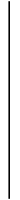 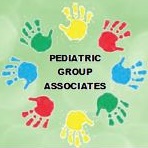       Scott Meskimen, NP                  Elizabeth Richmiller, NP      Molly Wiebel, NP                        Kathleen Averill, NP      Catherine Roche, NP	  Hannah Holliday, NPCONSENT TO RELEASE INFORMATIONPatient Name: ___________________________      Date of Birth: ___________	Phone:________________                                                                                                                                                                                      INFORMATION TO BE RELEASED FROM:  		SEND REQUESTED INFORMATION TO:Name/Agency: ___________________________		Name/Agency: ___________________________Address: ________________________________		Address: ________________________________City/State/Zip: ___________________________		City/State/Zip: ___________________________Phone: ____________ __    Fax: _____________		Phone: ________________   Fax: ____________CHECK INFORMATION NEEDED:PLEASE LIST ANY INFORMATION NOT TO BE RELEASED:_______________________________________________________________________________________THIS INFORMATION IS REQUIRED FOR:Transfer of Care REASON:____________________________________________________Personal CopyConsultation/ReferralHOW WOULD YOU LIKE TO RECEIVE YOUR RECORDS:I give permission to release my information I’ve selected on this form to the individual(s) or agency(s) I’ve named and only for the purpose that I’ve checked.  I have the right to view my medical records. Copies of my records may be obtained with reasonable notice with my written authorization. I understand that Pediatric Group Associates has up to 30 days to release the information requested.  I understand that if I am transferring care Pediatric Group will continue to see me for 30 days after my information is released. PATIENT SIGNATURE: ______________________________________   DATE: ________________________SIGNATURE OF REPRESENTATIVE: ____________________________   DATE: ________________________RELATIONSHIP TO INDIVIDUAL:  ____________________________________________________________ImmunizationsLab ReportsProgress ReportsProgress ReportsConsults/ReferralsOther: _______________________________________Other: _______________________________________Pick-up in clinicMail to individual/agency listed